Resolution # 73-01The Graduate and Professional Student Association (GPSA)The Pennsylvania State University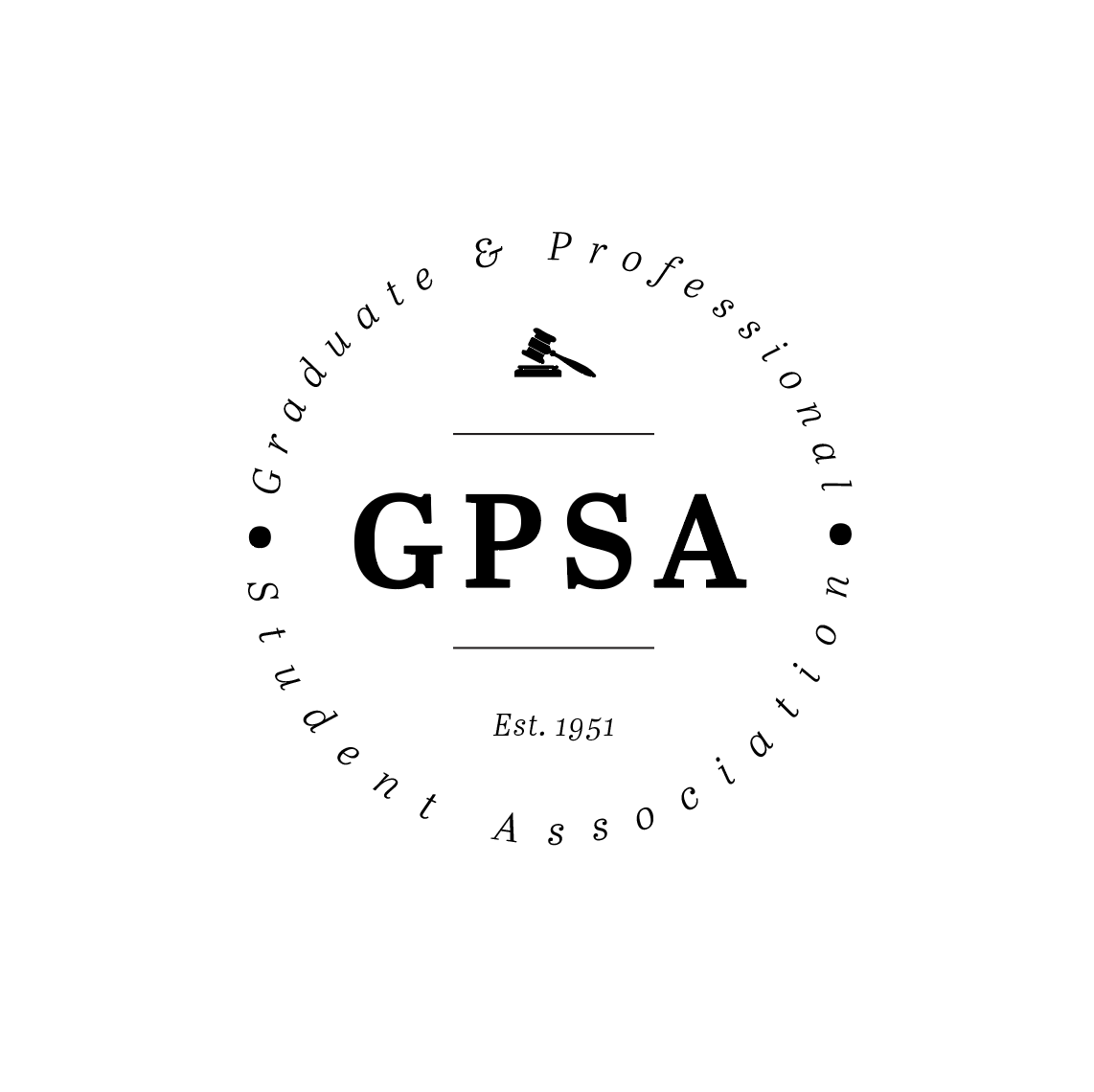 of the 73rd AssemblySeptember 6, 2023Be it decided by the Assembly of Elected Delegates, Restructure of Executive Board Creating the Vice President of Advocacy and Diversity and Renaming Other Positions(Decided: [ Y / N / A ])Nature of the Situation:Part of the mission of being a part of Student Leadership is ensuring that the work that is put in is appropriately and accurately recognized. As it currently stands, the naming of the Executive Board doesn’t reflect the work and goals of the positions. Recommended Course of Action:The Graduate and Professional Student Association authorizes the following changes to the Constitution and Bylaws:Constitutional Amendments:Change Article VII – Executive Branch Officers to Read:There shall be six executive officers: President, Executive Vice President, Vice President of Finance and Business, Vice President of Marketing and Communications, Vice President of External Affairs, and Vice President of Advocacy and Diversity. Specific duties of these officers shall be defined in the Bylaws.Change references of “Vice President” (in reference to the second in command) to “Executive Vice President”Change references of “Secretary” to “Director of Communication”Change Article VIII – Executive Branch to reflect the updated titles.Change references of “Executive Director” to “Vice President”Bylaw AmendmentsChange References of “Vice President” (in reference to the second in command) to “Executive Vice President”Change References of “Secretary” to “Director of Communication”Change all titles to match the constitutionRespectfully submitted,Elijah ThomasDelegate, Penn State LawPresident ___________________________________________________      	Affirm	Veto	The Graduate and Professional Student Association